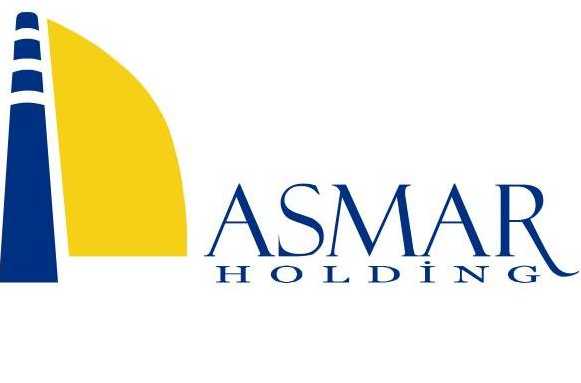      İŞ BAŞVURU FORMUİş Başvuru Formuyla İşlenen Kişisel Veriler Hakkında Aydınlatma Metni Bu aydınlatma metni, 6698 sayılı Kişisel Verilerin Korunması Kanunun 10. maddesi ile Aydınlatma Yükümlülüğünün Yerine Getirilmesi Uyulacak Usul ve Esaslar Hakkında Tebliğ kapsamında veri sorumlusu sıfatıyla Asmar Holding ve Şirketler Topluluğu tarafından  hazırlanmıştır. İş başvuru formunda paylaşacağınız:Kimlik ve iletişim bilgileriniz; çalışan adayı ile irtibat kurulabilmesi ve çalışan adayının işe kabul edilmesi halinde özlük dosyasının hazırlanabilmesi amaçlarıyla,Askerlik durumu, çalışanın iş sözleşmesi süresince çalışmasını kesintiye uğratabilecek bir durumu olup olmadığının tespiti ve 1632 No.lu  Askeri Ceza Kanunu md. 75 hükmüne uyum sağlayabilmemiz amacıyla,Öğrenim bilgileriniz,; adayı iş için yeterli  mesleki deneyim ve eğitim bilgisine sahip olup olmadığının  tespiti amacıyla,Tamamlayıcı bilgiler, ile uygun olup olmadığını daha iyi analiz etmek, talep edilen iyi, ücret beklentinizi tespit etmek, fazla mesai altında çalışıp çalışmayacağınızın, vardiyalı çalışıp çalışmayacağınızın tespiti amacıyla,Referans bilgileri; hakkınızda referans alabileceğimiz kişilerle görüşebilmek ve sizin iş için uygun olup olmadığınızı tespit edebilmek amacıyla, 6698 sayılı Kişisel Verilerin Korunması Kanun’una uygun olarak işlenmektedir.Söz konusu kişisel verileriniz, Kanun'un 5. maddesinde yer alan ilgili kişinin temel hak ve özgürlüklerine zarar vermemek kaydıyla, veri sorumlusunun meşru menfaatleri için veri işlenmesinin zorunlu olması” ve "bir sözleşmenin kurulması veya ifasıyla doğrudan doğruya ilgili olması kaydıyla, sözleşmenin taraflarına ait kişisel verilerin işlenmesinin gerekli olması" hukuki sebeplerine dayanarak otomatik olmayan yollarla işlenmektedir. Kişisel verileriniz, hukuki uyuşmazlıkların giderilmesi veya ilgili mevzuat gereği talep halinde adli rakamlar veya ilgili kolluk kuvvetlerine aktarılabilecektir.Kanunun ilgili kişinin haklarını düzenleyen 11.Madde kapsamında taleplerinizi,  "Veri Sorumlusuna Başvuru Usul ve Esasları Hakkında Tebliğe" göre,  Oruçreis, Giyimkent Cd., 34235 Esenler/İstanbul adresine yazılı olarak gönderebilir veya info@asmarholding.com.tr e-posta adresine iletebilirsiniz.	İşbu Aydınlatma Metnini okudum anladım.                                    AD SOYAD – İMZAASKERLİK YAPTIM    (	)	SINIFI:	                  TERHİS TARİHİ: ........../.........../............TECİLLİYİM	 (	                )	   ........../.........../............ TARİHİNE            KADAR                        MUAFIM             (                    )Referans bilgilerini paylaştığın kişilerin kişisel verilerinin, 6698 sayılı Kişisel Verilerin Korunması Kanunu’na uygun olarak alındığını, paylaşılmasına ilişkin açık rızalarının olduğunu beyan ve taahhüt ederim.EVET İMZA	HAYIR İMZAGÖREV VE ÜCRET TALEPLERİİşbu iş isteme formundaki sorulara verdiğim cevapların tam ve doğru olduğunu, zaman içerisinde değişecek olan bilgilerimi en geç 10 (on) gün içerisinde yazılı olarak bildireceğimi ve hakikat dışı veya eksik bir beyanımla işe alınmış bulunduğumun anlaşılması halinde herhangi bir ihbar ve tazminata gerek olmaksızın işime son verileceğini ve bundan dolayı herhangi bir takip ve iddiada bulunmayacağımı ve eksik veya hakikat dışında beyanımla işe alınmamdan dolayı şirketin uğrayabileceği her türlü zarar ve ziyanı tazmin edeceğimi kabul, beyan ve taahhüt ederim.TARİH: ............/............./.............     AD SOYAD     İMZA:ADI / SOYADI:DOĞUM TARİHİ:CEP TELEFONUE MAIL:CİNSİYETİNİZ:KADIN (    )  ERKEK (   )İŞ-KUR KAYDINIZ:EVET (   )  HAYIR (   )ADRES:SÜRÜCÜ BELGENİZ VAR MI? EVET (    )  HAYIR (    )EHLİYETİNİZİN SINIFIAKTİF ARAÇ KULLANIYOR MUSUNUZ? EVET (    )  HAYIR (    )MESLEĞİNİZ:ÖĞRENİM BİLGİLERİOKULUN ADIBÖLÜMMEZUNİYET YILIDERECESİİLKÖĞRETİM:ORTAÖĞRETİM (LİSE):YÜKSEKÖĞRETİM:LİSANS/YÜKSEK LİSANS:YABANCI DİL BİLGİSİYABANCI DİL BİLGİSİ1-     BAŞLANGIÇ (  )        ORTA (  )      İLERİ (  )  /  ÖĞRENİLDİĞİ YER2-      BAŞLANGIÇ (  )        ORTA (  )      İLERİ (  ) /   ÖĞRENİLDİĞİ YERBİLGİSAYAR BİLGİLERİBİLGİSAYAR BİLGİLERİBİLGİSAYAR BİLGİLERİBİLGİSAYAR BİLGİLERİKULLANDIĞINIZ PROGRAMLAR:OFİS PROGRAMLARI:SERTİFİKA BİLGİLERİVERİLDİĞİ KURUMKONUSUSÜRESİKATILDIĞINIZ KURS VEYA SEMİNERLER-SÜRESİ  SİRKETİMİZDEN NE TÜR BİR GÖREV TALEP EDİYORSUNUZ?  TALEP ETTİĞİNİZ NET ÜCRET?  NE ZAMAN ÇALIŞMAYA BAŞLAYABİLİRSİNİZ?  GEREKTİĞİNDE İKAMET DEĞİŞİKLİĞİ YAPABİLİR MİSİNİZ?  GEREKTİĞİNDE FAZLA MESAİ YAPMAYI KABUL EDER MİSİNİZ?  GEREKTİĞİNDE VARDİYALI ÇALIŞMAYI KABUL EDER MİSİNİZ?MÜLAKAT SONUCU DEĞERLENDİRMEMÜLAKAT SONUCU DEĞERLENDİRME  BİRİM MÜDÜRÜ  İNSAN KAYNAKLARI MÜDÜRÜ  GENEL MÜDÜR